TUGAS AKHIRKAJIAN ARAHAN PENANGANAN SANITASI DI WILAYAH BENCANA BANJIR KECAMATAN BALEENDAH KABUPATEN BANDUNGDisusun Untuk Memenuhi Syarat Kelulusan Strata Satu (S1)oleh :M. Zaenal Ramdhani As Siddiq133060021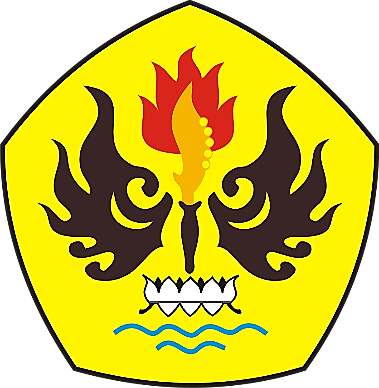 PROGRAM STUDI PERENCANAAN WILAYAH DAN KOTAFAKULTAS TEKNIKUNIVERSITAS PASUNDANBANDUNG2017